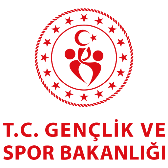 Sporcunun             :                                                            Branş                          :                    Adı Soyadı                 :TC Kimlik No             :Doğum Tarihi            :Baba Adı                    :Ana Adı                      :Telefon                       :E-mail                         :İmza                            :VELİ/VASİ İZİN BELGESİOğlumun/Kızımın ……………………………………………….. Ferdi olarak spor yapmasına ve lisans çıkarmasına izin veriyorum.  …./……./202…..Veli/VasisininAdı Soyadı                 :TC Kimlik No             :Telefon                      :E-mail                        :İmza                           :                                                                    VELİ/VASİ İZİN BELGESİNDEKİ                                                                    VELİ / VASİ İMZASI VELİYE AİTTİR.                                                          MAHALLE MUHTARLIĞI -KAŞE – MÜHÜR -- İMZA 